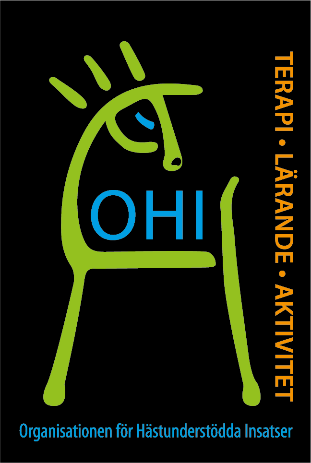 Att ansöka om OHI omcertifieringSista ansökningsdatum varje år är 1 september.En avgift på 200:- skall betalas in till OHI på PG: 820054–5 alternativt BG: 5671–3738 innan kommittén behandlar ansökan. Var noga med att ange vem betalningen avser.Ansökningsformulär skall fyllas i samt att alla bifogade bilagor skall vara vidimerade och numrerade enligt bilageblanketten.Ansökningshandlingarna skall skickas in i 2 exemplar till den angivna adressen på formuläret.Kommittén begär in kompletteringar av ansökan om man bedömer att det har betydelse för beslut.Certifieringskommittén gör en bedömning av ansökan som lämnas till OHI’s styrelse som sen tar beslut om bifall eller avslag.Du får ett skriftligt svar på din ansökan senast efter 3 månader.Vid en godkänd ansökan utfärdas nytt certifikatet. Du får ditt certifikat på posten med en medföljande fråga om du vill att dina kontaktuppgifter skall finnas på OHI’s hemsida.För mer information kontakta: Matilda Ugglacertifiering@ohi.nuMobil 076 112 55 37Ansökan skickas till:      Matilda Uggla      Alpvägen 31      168 78 BrommaAnkomstdatum: ……………….Ansökningsformulär OHI omcertifieringJag intygar att jag läst OHI’s Etiska kod för hästunderstödda insatser och att jag förbinder mig att då jag erhållit OHI-certifikat i Hästunderstödda Insatser följa dessa utöver den egna professionens etiska kod.Datum ………………………Underskrift…………………………………………………………………………...Namnförtydligande…………………………………………………………………...Certifieringskriterier för OHI-omcertifieringSyfte med omcertifieringOmcertifieringen syftar till en fortsatt kvalitetssäkring/kvalitetsbeskrivning av personer som bedriver terapeutisk/pedagogisk verksamhet med hästar som medhjälpare. Avsikten är att säkerställa en fortsatt hög professionell och etisk yrkesutövning.BehörighetFör att erhålla omcertifiering krävs minst en tidigare period av certifiering samt fullt medlemskap i Organisationen för Hästunderstödda Insatser. Därutöver krävs att man uppfyller nedanstående specifika krav. Krav för omcertifiering1Fullt medlemskap i OHI vid ansökningstillfället och ett fortsatt fullt medlemskap så länge som certifieringen gäller.220 timmars fördjupning via kurser, auskultation, seminarier, litteraturstudier mm relaterade till aktuell yrkesutövning.3Förnyade kurser/utbildningar i Hjärt-lungräddning och Första hjälpen. Läkare och sjuksköterskor undantas detta krav.Handläggning och beslutHandläggning och bedömning av ansökan görs av en certifieringskommitté bestående av representanter för minst två olika professioner varav en skall tillhöra sökanden. Beslut om certifiering tas av OHI’s styrelse.BenämningBenämning av den certifierade skall vara OHI-certifierad och presenteras efter yrkestitel, till exempel Leg fysioterapeut, OHI-certifierad.GiltighetCertifiering gäller för en begränsad period av fem år från det datum beslut tas. KostnadEn avgift om 200 kr skall vara inbetald senast 1 september för att ansökan skall behandlas. AnsökanAnsökan enligt särskilt formulär skall inges i 2 kopior med vidimerade intyg. Ofullständiga ansökningar behandlas inte. Ansökningshandlingar behandlas en gång per år och skall vara OHI’s certifieringskommitté tillhanda senast 1 september. Inkommen fullständig ansökan bekräftas med svarsbrev och handläggs inom 3 månader efter sista inlämningsdatum. Etisk kod för Hästunderstödda Insatser, HUIIntroduktionEn etisk kod syftar till känslighet och förståelse, inte till faktakunskap. Utveckling av etisk känsla och skicklighet i att omvandla detta till dagligt liv och terapi är en komplex process. Handling, tanke och känslor behöver ständigt utmanas för att hög standard skall kunna bibehållas.Terapeuten ska följa sin egen professions etiska kod och se till att övriga medarbetare respekterar denna.Terapeuten ska följa landets lagar och föreskrifter.Terapeuten får inte uppge falska kvalifikationer eller på annat oseriöst sätt medverka till att förtroendet för OHI-anknuten verksamhet ifrågasätts.Terapeutens ansvar gentemot klientenPå alla sätt verka för klientens fysiska och psykologiska säkerhet samt balansera riskerna mot förväntade behandlingsvinster.Ha klara och realistiska mål specificerade för HUI och med respekt för klientens integritet.Kontinuerligt utvärdera behandlingsprocessen.Inhämta samtycke från klienten (eller dennes företrädare) efter att ha informerat om risker, indikationer och kontraindikationer för HUI.Vara medveten om etiska förhållningssätt beträffande fysisk kontakt och personlig integritet.Föra journal.Respektera och iaktta tystnadsplikt.Med klientens (eller dennes företrädares) samtycke vid behov utbyta information med andra vårdgivare.Inhämta klientens (eller dennes företrädares) samtycke till alla former av vetenskaplig forskning.Terapeutens professionella ansvarAnsvara för egen kontinuerlig egen vidareutbildning och träning.Vara öppen, ärlig och realistisk i fråga om skicklighet och begränsningar såväl med som utan hästar.Värna personlig integritet.Ansvara för att säkerhetsrutiner finns och efterlevs. Vid varje förändring genomföra riskanalys.Terapeutens ansvar gentemot hästarnaUtgå från hästens behov av omsorg och välmående och komma ihåg att hästar är levande djur med individuella behov i såväl arbete som vila.Välja passande hästar utifrån klientens behov och beakta att en god relation mellan människa och häst är väsentligt för en framgångsrik terapi.Sköta och träna hästen på ett korrekt sätt med hänsyn till hästens ålder och erfarenhet.Terapeutens ansvar gentemot medhjälpareGe nödvändig information om syfte med insatsen.Tilldela uppgifter som medhjälparen utifrån sina förutsättningar klarar av att utföra på ett för alla involverade säkert sätt.Förmedla betydelsen av personlig integritet och ett etiskt förhållningssätt i insatsen.Informera om tystnadsplikten och att den också gäller medhjälparen.Ovanstående grundas huvudsakligen på den etiska kod som antagits i Leonardo da Vinciprojektet Pegasus 2005. Några av punkterna är hämtade från EAGALA, www.eagala.org. Den etiska koden är bearbetad av OHI’s certifieringsgrupp och anpassad till svenska förhållanden.Personnummer:Namn:Adress:Telefonnummer:Profession:Arbetsplats med adress och telefonnummer:Emailadress:Aktuell omfattning av behandling med hästunderstödd terapi antal tim/v samt antal veckor per år:Huvudsaklig patient-/klientgrupp/er: